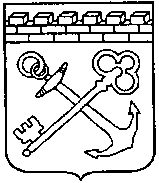 АДМИНИСТРАЦИЯ ЛЕНИНГРАДСКОЙ ОБЛАСТИКОМИТЕТ ПО ПРИРОДНЫМ РЕСУРСАМ ЛЕНИНГРАДСКОЙ ОБЛАСТИПРИКАЗот «____» января 2021 года №___«Об утверждении цен и нормативов затрат для исчисления размера вреда, причиненного лесам вследствие нарушения лесного законодательства»В соответствии с частью 1 статьи 83 Лесного кодекса Российской Федерации, постановлением Правительства Российской Федерации от 29 декабря 2018 № 1730 «Об утверждении особенностей возмещения вреда, причиненного лесам и находящимся в них природным объектам вследствие нарушения лесного законодательства», на основании Положения о Комитете по природным ресурсам Ленинградской области, утвержденного постановлением Правительства Ленинградской области от 31.07.2014 № 341, в целях определения размера ущерба, причиненного лесам, приказываю:1. Утвердить цены и нормативы затрат для исчисления размера вреда, причиненного лесам вследствие нарушения лесного законодательства согласно приложению к настоящему приказу.2. Контроль за исполнением приказа оставляю за собой.Председатель Комитета                                                                                  П.А. НемчиновЦены и нормативы затрат для исчисления размера вреда, причиненного лесам вследствие нарушения лесного законодательства№Наименование работЕд. изм.Затраты на единицу, руб.1.Изготовление и установка лесохозяйственных и лесоустроительных знаков:- квартальные- деляночные- иные (указательные, аншлаги и пр.)шт.2512174672802.Создание лесных культур на вырубках (до 5 лет)га829603.Содействие естественного возобновления лесага198854.Устранение повреждений лесной дороги или дороги противопожарного назначениякм2244265.Ликвидация захламленности лесосек после проведения лесохозяйственных работга154606.Выполнение работ по рекультивации земельга23857607.Очистка территории и приведение ее в состояние, пригодное для дальнейшего использования1000 куб.м41924108.Очистка территории от загрязнения вредными веществами и приведение ее в состояние, пригодное для дальнейшего использованиякуб.м.,гасогласно тарифов специализированных организаций9.Повреждение объектов лесной инфраструктурыгасогласно смете затрат связанных с устранением повреждений